    ПОСТАНОВЛЕНИЕ                                                                                            JОП     от «08» октября 2021 г.                                 с. Козуль                                 № 15В соответствии с Федеральным законом №131-ФЗ от 06.10.2003г. «Об общих принципах организации органов местного самоуправления в Российской Федерации», и Уставом Муниципального образования Козульское сельское поселение.п о с т а н о в л я Ю:1. Внести изменения в Постановление от 28.06.2021 г. № 9 «Об утверждении Порядка уведомления муниципальным служащим представителя нанимателя (работодателя) о возникшем конфликте интересов или возможности его возникновения" - дополнить п.9 предложением "направление соответствующих материалов  в правоохранительные органы рассмотрения уведомления признаков состава административного правонарушения или преступления"2. Настоящее Постановление разместить в сети Интернет на официальном сайте козуль.рф и обнародовать на информационных стендах  Козульского сельского поселения.  - с.Козуль, ул. Молодежная,36- с.Озерное, ул. Казакова, 7- с. Кайсын, ул. Центральная,8 3. Настоящее постановление вступает в силу после его обнародования.4. Контроль за исполнением настоящего постановления оставляю за собойГлава Козульскогосельского поселения                                                            А.М.ЯбыевРЕСПУБЛИКА АЛТАЙ УСТЬ-КАНСКИЙ РАЙОНСЕЛЬСКАЯ АДМИНИСТРАЦИЯ КОЗУЛЬСКОГО СЕЛЬСКОГО ПОСЕЛЕНИЯ 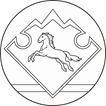 АЛТАЙ РЕСПУБЛИКАНЫНКАН-ООЗЫ АЙМАГЫНДА КОЗУЛ  JУРТJЕЕЗЕЗИНИН JУРТАДМИНИСТРАЦИЯЗЫ О внесении изменений в Постановление от 28.06.2021 г. № 9 «Об утверждении Порядка уведомления муниципальным служащим представителя нанимателя (работодателя) о возникшем конфликте интересов или возможности его возникновения"